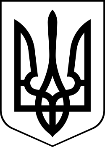 МЕНСЬКА МІСЬКА РАДА(п’ятнадцята сесія восьмого скликання)  РІШЕННЯ09 грудня 2021 року	м. Мена	№ 811Про затвердження Програми фінансової підтримки громадських об’єднань ветеранів Менської міської територіальної громади на 2022- 2024 рокиКеруючись підпунктом «е» пункту 3 ч. 1 ст. 91 Бюджетного кодексу України, беручи до уваги Закони України «Про статус ветеранів війни, гарантії їх соціального захисту», «Про соціальний захист дітей війни», «Про жертви нацистських переслідувань», «Про соціальний захист громадян, постраждалих внаслідок Чорнобильської катастрофи», «Про правовий статус та вшанування пам’яті борців за незалежність України у ХХ столітті», для створення належних умов підтримки громадських організацій, що працюють на території Менської міської територіальної громади, які виконують соціальну, патріотичну, виховну, історичну та інші важливі функції, керуючись статтею 26 Закону України «Про місцеве самоврядування в Україні», Менська міська радаВИРІШИЛА:1.Затвердити Програму фінансової підтримки громадських об’єднань ветеранів Менської міської територіальної громади на 2022-2024 роки (додається)2. Контроль за виконанням цього рішення покласти на заступника міського голови з питань діяльності виконавчих органів ради В.В. Прищепу Міський голова	Геннадій ПРИМАКОВ